тел./факс:(8-83643) 2-16-30, ИНН/ОГРН/1204002181/102120579234ПРИКАЗ№                                                                                       26 марта 2019 г.О проведении выпускных экзаменов На основании Положения об итоговой аттестации учащихся выпускных классов МБОУ ДО «КДШИ», учебного графика  приказываю:Установить следующие сроки проведения выпускных экзаменовСОЛЬФЕДЖИО:  20 мая 2020 г.  (1 академический час)МУЗЫКАЛЬНАЯ ЛИТЕРАТУРА: 22 мая 2020 г. (1 академический час)СПЕЦИАЛЬНОСТЬ «ФОРТЕПИАНО»:  25 мая 2020 г.Создать экзаменационную комиссию в составе преподавателей:- Мошкина Л.И. – председатель экзаменационной комиссии (директор МБОУ ДО «КДШИ»)-Журавлева-Муракашвили Л.Н..  - член комиссии (преподаватель теории музыки и фортепиано);- Зайцева Ж.В. - член комиссии (преподаватель  фортепиано)Директор                                                       Л.И. МошкинаС приказом ознакомлены:                        Л.Н.  Журавлева-Муракашвили                                                                       Н.И. Разумова                                                                      Ж.В. Зайцева ПАЛЫМАШЫМУШТАРЕМ  ПУШЫ «КИЛЕМАР    ИСКУССТВО   ТЕТЯ      ШКОЛ»    МУНИЦИПАЛЬНЫЙ БЮДЖЕТ        ТЫНДЫМЫ   УЧРЕЖДЕНИМУНИЦИПАЛЬНОЕ БЮДЖЕТНОЕ ОБРАЗОВАТЕЛЬНОЕ  УЧРЕЖДЕНИЕ  ДОПОЛНИТЕЛЬНОГО  ОБРАЗОВАНИЯ «КИЛЕМАРСКАЯ  ДЕТСКАЯ  ШКОЛА  ИСКУССТВ»
Мира  урем, 31, Килемарпгт.,Марий Эл Республика, 425270,ул.Мира, 31, пгт. Килемары,Республика Марий Эл,425270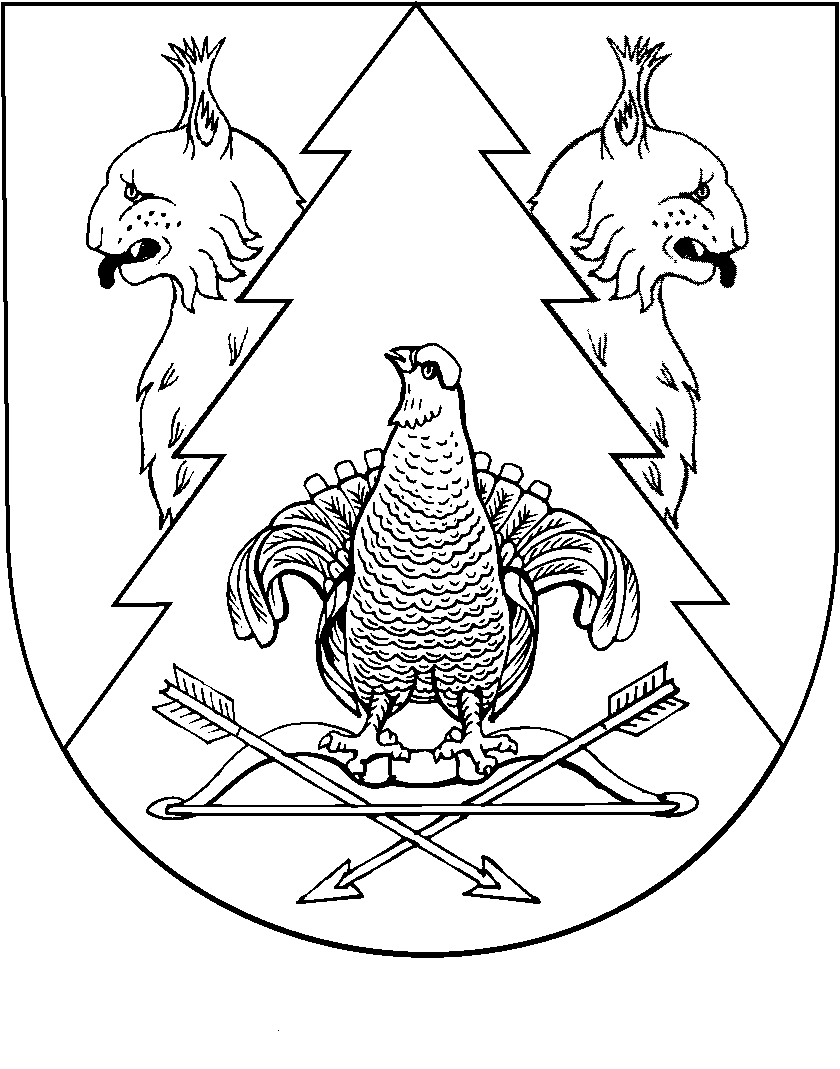 